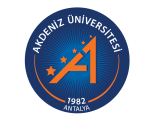 AKDENİZ ÜNİVERSİTESİKumluca Sağlık Bilimleri Fakültesi Hemşirelik Bölümü2023-2024 Müfredatı * İlgili dersin ön koşulu olan derse ait ders kodu       ** Ulusal Kredia Seçmeli derslerden bir dersin seçilmesi zorunludur. b Yabancı uyruklu öğrencilere yönelik bir derstir.* İlgili dersin ön koşulu olan derse ait ders kodu         ** Ulusal Kredia Seçmeli derslerden bir dersin seçilmesi zorunludur. b Yabancı uyruklu öğrencilere yönelik bir derstir. c Erasmus+ ve Mevlana Programı2 kapsamında bölümümüze gelen öğrencilere yönelik bir derstir.* İlgili dersin ön koşulu olan derse ait ders kodu  ** Ulusal Kredia Seçmeli derslerden bir dersin seçilmesi zorunludur.NOT: Klinik uygulama öncesi 4 saatlik iş sağlığı güvenliği konusunda yapılacak eğitim programına tüm öğrencilerin katılması zorunludur.**Pedagojik Formasyon Birimi tarafından açılacak dersler* İlgili dersin ön koşulu olan derse ait ders kodu ** Ulusal Kredia Seçmeli derslerden bir dersin seçilmesi zorunludur.**Pedagojik Formasyon Birimi tarafından açılacak dersler* İlgili dersin ön koşulu olan derse ait ders kodu  ** Ulusal Kredia Seçmeli derslerden bir dersin seçilmesi zorunludur.NOT: Klinik uygulama öncesi 4 saatlik iş sağlığı güvenliği konusunda yapılacak eğitim programına tüm öğrencilerin katılması zorunludur.**Pedagojik Formasyon Birimi tarafından açılacak dersler* İlgili dersin ön koşulu olan derse ait ders kodu  ** Ulusal Kredi a Seçmeli derslerden bir dersin seçilmesi zorunludur.**Pedagojik Formasyon Birimi tarafından açılacak dersler**Pedagojik Formasyon Birimi tarafından açılacak dersler* İlgili dersin ön koşulu olan derse ait ders kodu  ** Ulusal KrediNOT: Klinik uygulama öncesi 4 saatlik iş sağlığı güvenliği konusunda yapılacak eğitim programına tüm öğrencilerin katılması zorunludur.**Pedagojik Formasyon Birimi tarafından açılacak derslerI. YarıyılI. YarıyılI. YarıyılI. YarıyılI. YarıyılI. YarıyılI. YarıyılZorunlu Dersler Zorunlu Dersler Zorunlu Dersler Zorunlu Dersler Zorunlu Dersler Zorunlu Dersler Zorunlu Dersler Ders KoduDersin AdıKoşul*TUK**AKTSAçıklamaHMF101HEMŞİRELİK ESASLARI-I4244HMF103ANATOMİ4044HMF105MİKROBİYOLOJİ VE PARAZİTOLOJİ2022HMF107FİZYOLOJİ4044HMF109KİŞİLERARASI İLİŞKİLER2022HMF119İŞ SAĞLIĞI VE GÜVENLİĞİ2022YBD101YABANCI DİL I2024TDB101TÜRK DİLİ 12022ATA101ATATÜRK İLKELERİ VE İNKILAP TARİHİ I2022Seçmeli Ders IaSeçmeli Ders IaSeçmeli Ders IaSeçmeli Ders IaSeçmeli Ders IaSeçmeli Ders IaSeçmeli Ders IaDers KoduDersin AdıKoşul*TUK**AKTSAçıklamaHMF115SAĞLIĞIN KORUNMASI VE GELİŞTİRİLMESİ2022HMF117HEMŞİRELİKTE BAKIM DAVRANIŞI2022TDB115AKADEMİK TÜRKÇE I b2022Seçmeli Ders IIaSeçmeli Ders IIaSeçmeli Ders IIaSeçmeli Ders IIaSeçmeli Ders IIaSeçmeli Ders IIaSeçmeli Ders IIaDers KoduDersin AdıKoşul*TUK**AKTSAçıklamaHMF 119ELEŞTİREL DÜŞÜNME2022ENF 213BİLİŞİM TEKNOLOJİLERİ BAĞIMLILIĞI2022II. YarıyılII. YarıyılII. YarıyılII. YarıyılII. YarıyılII. YarıyılII. YarıyılZorunlu Dersler Zorunlu Dersler Zorunlu Dersler Zorunlu Dersler Zorunlu Dersler Zorunlu Dersler Zorunlu Dersler Ders KoduDersin AdıKoşul*TUK**AKTSAçıklamaHMF 102HEMŞİRELİK ESASLARI-II4121012HMF 104PSİKOLOJİ2022ENF 101BİLGİ TEKNOLOJİLERİ KULLANIMI3034KPD 102KARİYER PLANLAMA 1012YBD102YABANCI DİL II2024ATA102ATATÜRK İLKELERİ VE İNKILAP TARİHİ II2022TDB 102TÜRK DİLİ 1I2022Seçmeli Ders IIIaSeçmeli Ders IIIaSeçmeli Ders IIIaSeçmeli Ders IIIaSeçmeli Ders IIIaSeçmeli Ders IIIaSeçmeli Ders IIIaDers KoduDersin AdıKoşul*TUK**AKTSAçıklamaHMF106SAĞLIĞIN DEĞERLENDİRİLMESİ 2022HMF110TOPLUMSAL CİNSİYET2022TDB 116AKADEMİK TÜRKÇE II b2022EMD 101YABANCI DİL OLARAK TÜRKÇE c3035III. YarıyılIII. YarıyılIII. YarıyılIII. YarıyılIII. YarıyılIII. YarıyılIII. YarıyılZorunlu Dersler Zorunlu Dersler Zorunlu Dersler Zorunlu Dersler Zorunlu Dersler Zorunlu Dersler Zorunlu Dersler Ders KoduDersin AdıKoşul*TUK**AKTSAçıklamaHMF 201İÇ HASTALIKLARI HEMŞİRELİĞİ4121013HMF 203FARMAKOLOJİ2023HMF 205MESLEKİ YABANCI DİL I4034HMF 207BESLENMEYE GİRİŞ2022HMF 209BİYOKİMYA2022Seçmeli Ders IVaSeçmeli Ders IVaSeçmeli Ders IVaSeçmeli Ders IVaSeçmeli Ders IVaSeçmeli Ders IVaSeçmeli Ders IVaDers KoduDersin AdıTUK**AKTSAçıklamaHMF 211HEMŞİRELİK TARİHİ VE DEONTOLOJİ2023HMF 213SAĞLIK BAKIM ETİĞİ2023Seçmeli Ders VaSeçmeli Ders VaSeçmeli Ders VaSeçmeli Ders VaSeçmeli Ders VaSeçmeli Ders VaSeçmeli Ders VaDers KoduDersin AdıTUK**AKTSAçıklamaHMF 215YOĞUN BAKIM HEMŞİRELİĞİ2023HMF 217GERİATRİ HEMŞİRELİĞİ2023Formasyon Seç 2 Güz **Formasyon Seç 2 Güz **Formasyon Seç 2 Güz **Formasyon Seç 2 Güz **Formasyon Seç 2 Güz **Formasyon Seç 2 Güz **Ders KoduDersin AdıTUUlusal KrediAKTSIV. YarıyılIV. YarıyılIV. YarıyılIV. YarıyılIV. YarıyılIV. YarıyılIV. YarıyılZorunlu Dersler Zorunlu Dersler Zorunlu Dersler Zorunlu Dersler Zorunlu Dersler Zorunlu Dersler Zorunlu Dersler Ders KoduDersin AdıKoşul*TUK**AKTSAçıklamaHMF 202CERRAHİ HASTALIKLARI HEMŞİRELİĞİ4121013HMF 204PATOLOJİ2022HMF 206MESLEKİ YABANCI DİL II4034HMF 208AFETLERDE BAKIM VE İLK YARDIM2022Seçmeli Ders VI aSeçmeli Ders VI aSeçmeli Ders VI aSeçmeli Ders VI aSeçmeli Ders VI aSeçmeli Ders VI aSeçmeli Ders VI aDers KoduDersin AdıKoşul*TUK**AKTSAçıklamaHMF 218HASTA GÜVENLİĞİ2023HMF 212MESLEKİ İLETİŞİM2023Seçmeli Ders VII aSeçmeli Ders VII aSeçmeli Ders VII aSeçmeli Ders VII aSeçmeli Ders VII aSeçmeli Ders VII aSeçmeli Ders VII aHMF 214BULAŞICI HASTALIKLAR2023HMF 216ENFEKSİYON HASTALIKLARINDA BAKIM2023Seçmeli Ders  VIIIaSeçmeli Ders  VIIIaSeçmeli Ders  VIIIaSeçmeli Ders  VIIIaSeçmeli Ders  VIIIaSeçmeli Ders  VIIIaSeçmeli Ders  VIIIaHMF 220YARA VE STOMA BAKIMI 2023HMF 222PALYATİF BAKIM HEMŞİRELİĞİ2023Formasyon Seç 2 Bahar **Formasyon Seç 2 Bahar **Formasyon Seç 2 Bahar **Formasyon Seç 2 Bahar **Formasyon Seç 2 Bahar **Formasyon Seç 2 Bahar **Ders KoduDersin AdıTUUlusal KrediAKTSV. YarıyılV. YarıyılV. YarıyılV. YarıyılV. YarıyılV. YarıyılV. YarıyılZorunlu Dersler Zorunlu Dersler Zorunlu Dersler Zorunlu Dersler Zorunlu Dersler Zorunlu Dersler Zorunlu Dersler Ders KoduDersin AdıKoşul*TUK**AKTSAçıklamaHMF 301KADIN SAĞLIĞI VE HASTALIKLARI HEMŞİRELİĞİ4121013HMF 303HEMŞİRELİKTE YÖNETİM4455HMF 305BİOİSTATİSTİK2022HMF 307MESLEKİ YABANCI DİL III4044TDP 301TOPLUMSAL DUYARLILIK VE KATKI2122Seçmeli Ders IX aSeçmeli Ders IX aSeçmeli Ders IX aSeçmeli Ders IX aSeçmeli Ders IX aSeçmeli Ders IX aSeçmeli Ders IX aDers KoduDersin AdıKoşul*TUK**AKTSAçıklamaHMF 309ACİL BAKIM HEMŞİRELİĞİ2022HMF 311TRAVMA HEMŞİRELİĞİ2022Seçmeli Ders XaSeçmeli Ders XaSeçmeli Ders XaSeçmeli Ders XaSeçmeli Ders XaSeçmeli Ders XaSeçmeli Ders XaDers KoduDersin AdıKoşul*TUK**AKTSAçıklamaHMF 313AİLE SAĞLIĞI HEMŞİRELİĞİ2022HMF 317BÜYÜME VE GELİŞME2022HMF 319KANITA DAYALI HEMŞİRELİK2022Formasyon Seç 3 Güz **Formasyon Seç 3 Güz **Formasyon Seç 3 Güz **Formasyon Seç 3 Güz **Formasyon Seç 3 Güz **Formasyon Seç 3 Güz **Ders KoduDersin AdıTUUlusal KrediAKTSVI. YarıyılVI. YarıyılVI. YarıyılVI. YarıyılVI. YarıyılVI. YarıyılVI. YarıyılZorunlu Dersler Zorunlu Dersler Zorunlu Dersler Zorunlu Dersler Zorunlu Dersler Zorunlu Dersler Zorunlu Dersler Ders KoduDersin AdıKoşul*TUK**AKTSAçıklamaHMF 302ÇOCUK SAĞLIĞI VE HASTALIKLARI HEMŞ.4121013HMF 304HEMŞİRELİKTE ÖĞRETİM4466HMF 308MESLEKİ YABANCI DİL IV4044HMF 318EPİDEMİYOLOJİ VE ARAŞTIRMA3023Seçmeli Ders XI aSeçmeli Ders XI aSeçmeli Ders XI aSeçmeli Ders XI aSeçmeli Ders XI aSeçmeli Ders XI aSeçmeli Ders XI aDers KoduDersin AdıKoşul*TUK**AKTSAçıklamaHMF 314HEMŞİRELİK BİLİŞİMİ2022HMF 316KALİTE YÖNETİMİ2022Seçmeli Ders XIIaSeçmeli Ders XIIaSeçmeli Ders XIIaSeçmeli Ders XIIaSeçmeli Ders XIIaSeçmeli Ders XIIaSeçmeli Ders XIIaDers KoduDersin AdıKoşul*TUK**AKTSAçıklamaHMF 306SAĞLIK SOSYOLOJİSİ2022HMF 320ÇOCUK İHMAL VE İSTİSMARI2022Formasyon Seç 3 Bahar **Formasyon Seç 3 Bahar **Formasyon Seç 3 Bahar **Formasyon Seç 3 Bahar **Formasyon Seç 3 Bahar **Formasyon Seç 3 Bahar **Ders KoduDersin AdıTUUlusal KrediAKTSVII. YarıyılVII. YarıyılVII. YarıyılVII. YarıyılVII. YarıyılVII. YarıyılVII. YarıyılZorunlu Dersler Zorunlu Dersler Zorunlu Dersler Zorunlu Dersler Zorunlu Dersler Zorunlu Dersler Zorunlu Dersler Ders KoduDersin AdıKoşul*TUK**AKTSAçıklamaHMF 401RUH SAĞLIĞI VE HASTALIKLARI HEMŞİRELİĞİ4121013HMF 403HALK SAĞLIĞI HEMŞİRELİĞİ4121013HMF 405MESLEKİ YABANCI DİL V4044Formasyon Seç 4 Güz **Formasyon Seç 4 Güz **Formasyon Seç 4 Güz **Formasyon Seç 4 Güz **Formasyon Seç 4 Güz **Formasyon Seç 4 Güz **Ders KoduDersin AdıTUUlusal KrediAKTSVIII. YarıyılVIII. YarıyılVIII. YarıyılVIII. YarıyılVIII. YarıyılVIII. YarıyılVIII. YarıyılSeçmeli Ders XIIIaSeçmeli Ders XIIIaSeçmeli Ders XIIIaSeçmeli Ders XIIIaSeçmeli Ders XIIIaSeçmeli Ders XIIIaSeçmeli Ders XIIIaDers KoduDersin AdıKoşul*TUK**AKTSAçıklamaHMF 420INTERN UYGULAMASI-I1392130HMF 422INTERN UYGULAMASI-II1392130Formasyon Seç 4 Bahar **Formasyon Seç 4 Bahar **Formasyon Seç 4 Bahar **Formasyon Seç 4 Bahar **Formasyon Seç 4 Bahar **Formasyon Seç 4 Bahar **Ders KoduDersin AdıTUUlusal KrediAKTS